HOUSING AUTHORITY OF THE COUNTY OF ALAMEDA (HACA)INCOME LIMITSHOUSING CHOICE VOUCHER (HCV) & PROJECT-BASED VOUCHER (PBV) PROGRAMSEFFECTIVE: April 1, 2024In order to be eligible for the Section 8 HCV Program, a family’s annual income must be at or below the following HUD-specified Section 8 Income Limits (see exceptions immediately below table).Exceptions:  If, at the time that a family would be issued a Section 8 voucher by HACA, it meets either of the following two criteria, the Public Housing Income Limits apply (not the Section 8 income limits):The family is already a participant in the Section 8 Program; orThe family qualifies for voucher assistance as a non-purchasing household living in HOPE 1 (public housing home-ownership), HOPE 2 (multifamily housing home-ownership) developments, or other HUD-assisted multifamily home-ownership programs.As an example of the above, a family of 5 that is already a Public Housing tenant and has income at or below $130,500 would be income eligible for the Section 8 program.If the family is displaced as a result of the prepayment of a mortgage or voluntary termination of a mortgage insurance contract on eligible low-income housing, an even higher income limit applies.  Contact HACA for more information.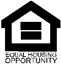 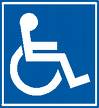 Family SizeSome PBVHCV & 
Some PBVPublic Housing1$32,700$54,500$84,6002$37,400$62,300$96,6503$42,050$70,100$108,7504$46,700$77,850$120,8005$50,450$84,100$130,5006$54,200$90,350$140,1507$57,950$96,550$149,8008$61,650$102,800$159,5009$65,400$109,000$169,15010$69,150$115,250$178,80011$72,900$121,450$188,45012$76,600$127,700$198,150